Broughton Jewish Lunch Menu 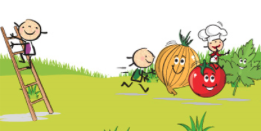  9th  NOVEMBER 2020MondayTuesdayWedsThursdayFridayMain OptionMEAT BOLOGNAISEBEEF ORCHICKEN SAUSAGEFISH FINGERSCOTTAGEPIEVEGETARIANSAUSAGES VEGETARIANVEGETARIANBURGERVEGETARIANNUGGETSVEGETARIANBURGERCORN SCHNITZELBAKED POTATOSideMIXED VEGSPAGHETTISWEETCORNRICE/POTATOBEUREKAPEASCHIPSCARROTSMASHED POTATOPASTADessertSPONGECAKEFRESHFRUITAPPLE CRUMBLEFRESHFRUITKRISPIE